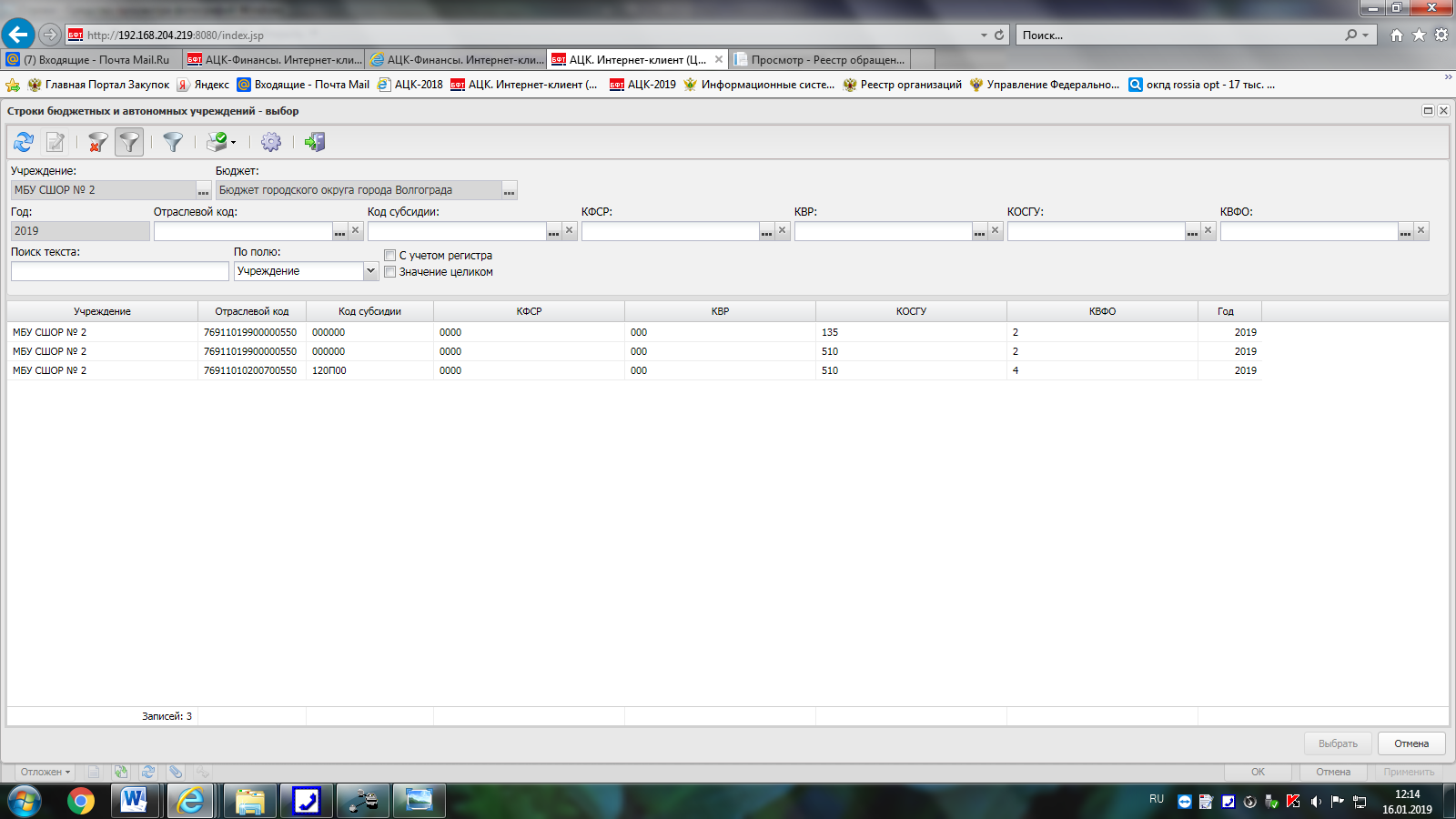 В справочнике АЦК-Мунзаказ отсутствуют строки бюджетного финансирования по МБУ СШОР №2.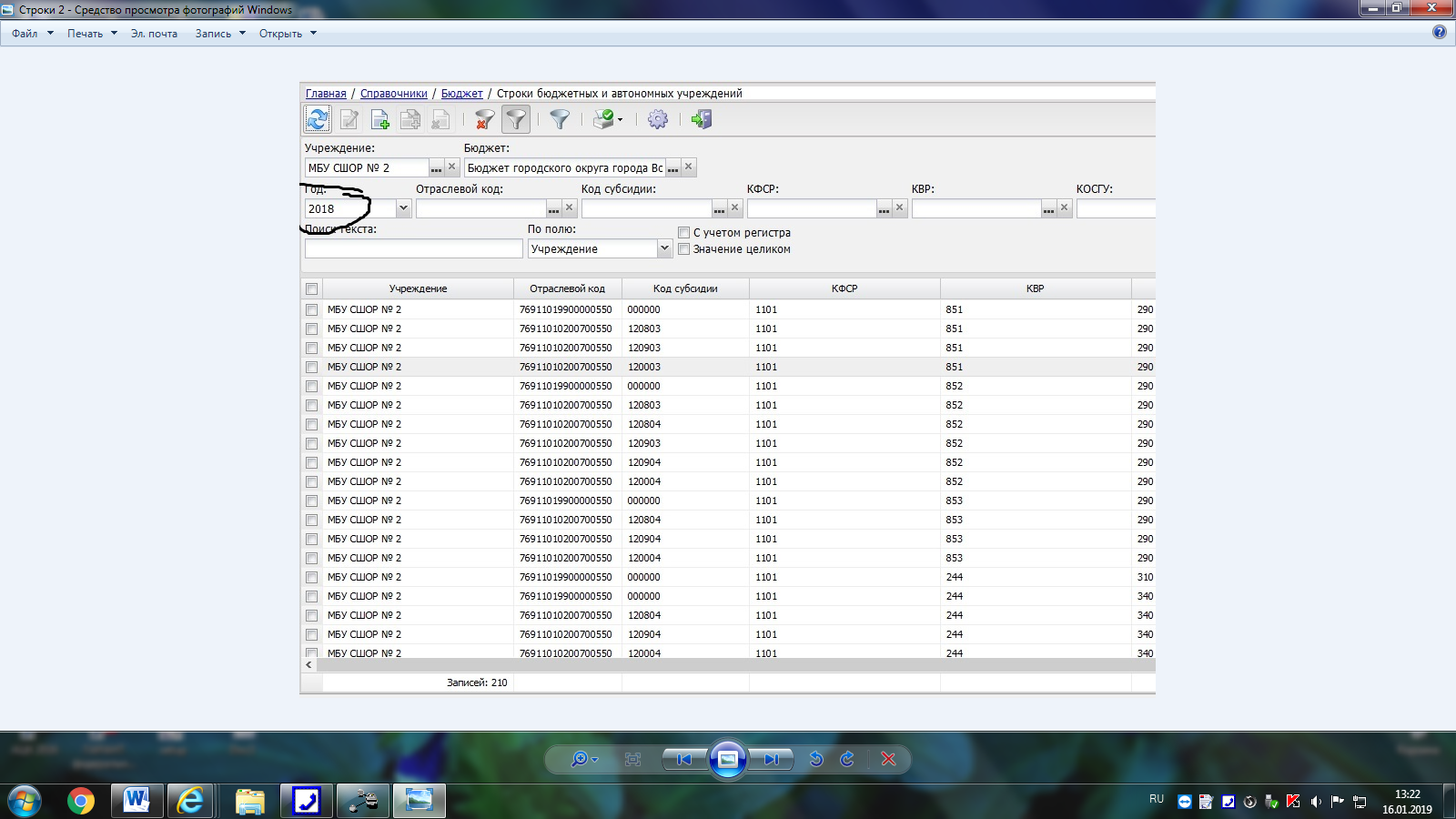 Зачем нам строки из 2018г.?